CLP & ALLERGEN INFORMATION AUTUMN/WINTER CANDLESGINGERBREAD :  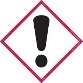 Contains Coumarin, Eugenol, Linalool, alpha- Hexylcinnamaldehyde.May produce an allergic skin reaction. IF ON SKIN: Wash with soap & water. If rash occurs get medical attention. Keep out of reach of children. Dispose of contents/container to approved disposal site in accordance with local regulations.STRUDEL + SPICE :  Contains Cinnamaldehyde, Coumarin, Eugenol, Piperonal.May produce an allergic skin reaction. IF ON SKIN: Wash with soap & water. If rash occurs get medical attention. Keep out of reach of children. Dispose of contents/container to approved disposal site in accordance with local regulations..WINTER ORANGE / “WINTER” :  Contains ( Cimmamaldehyde, Eugenol, Isoeugenol, d – Limonene ), Cinnamyl alcohol, Citral, alpha- Hexylcinnamaldehyde, beta-Caryophyllene, cis-4-(Isopropyl)cyclohexanemethanol.May produce an allergic skin reaction. IF ON SKIN: Wash with soap & water. If rash occurs get medical attention. Keep out of reach of children. Dispose of contents/container to approved disposal site in accordance with local regulations.NOELContains ( Cimmamaldehyde, Eugenol, Isoeugenol, d – Limonene ), Cinnamyl alcohol, Citral, alpha- Hexylcinnamaldehyde, beta-Caryophyllene, cis-4-(Isopropyl)cyclohexanemethanol.May produce an allergic skin reaction. IF ON SKIN: Wash with soap & water. If rash occurs get medical attention. Keep out of reach of children. Dispose of contents/container to approved disposal site in accordance with local regulations.YULETIDEContains 2,4 – Dimethyl -3- cyclohexen-1-carboxaldehyde, Acetyl cedrene, alpha - .PineneMay produce an allergic skin reaction. IF ON SKIN: Wash with soap & water. If rash occurs get medical attention. Keep out of reach of children. Dispose of contents/container to approved disposal site in accordance with local regulations.